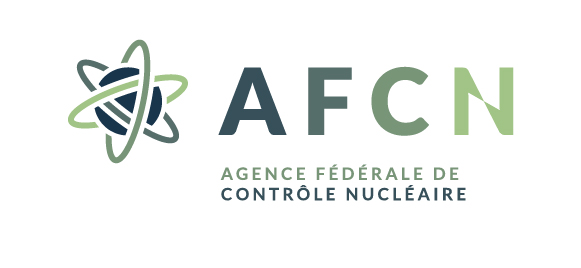 Département Santé et EnvironnementService Protection de la SantéFORMULAIRE DE DEMANDE DE 
MODIFICATION D’UNE AUTORISATION INDIVIDUELLE 
POUR L’UTILISATION DE SOURCES NON SCELLEES 
EN MEDECINE VETERINAIRE NUCLEAIRE
(ArtICLE 21 DE L’ARRETE EXPOSITIONS VETERINAIREs)DONNEES PERSONNELLES DU DEMANDEURNom et prénom :Adresse :Lieu et date de naissance :Nationalité :Numéro de registre national :Tél :E-mail :SERVICES AU SEIN DESQUELS VOUS SOUHAITEZ UTILISER DES SOURCES NON SCELLEES2.1. Service 1Nom :Adresse :Applications que vous souhaitez effectuer dans ce service : Médecine vétérinaire nucléaire à des fins non thérapeutiques Médecine vétérinaire nucléaire à des fins thérapeutiques 2.2. Service 2 (le cas échéant)Nom :Adresse :Applications que vous souhaitez effectuer dans ce service : Médecine vétérinaire nucléaire à des fins non thérapeutiques Médecine vétérinaire nucléaire à des fins thérapeutiques2.3. Service 3 (le cas échéant)Nom :Adresse :Applications que vous souhaitez effectuer dans ce service : Médecine vétérinaire nucléaire à des fins non thérapeutiques Médecine vétérinaire nucléaire à des fins thérapeutiquesChecklist ANNEXESPour chaque type de diagnostic ou de thérapie métabolique : Procédure clinique standard Instructions de radioprotection destinées à l’accompagnateurDate et signature :